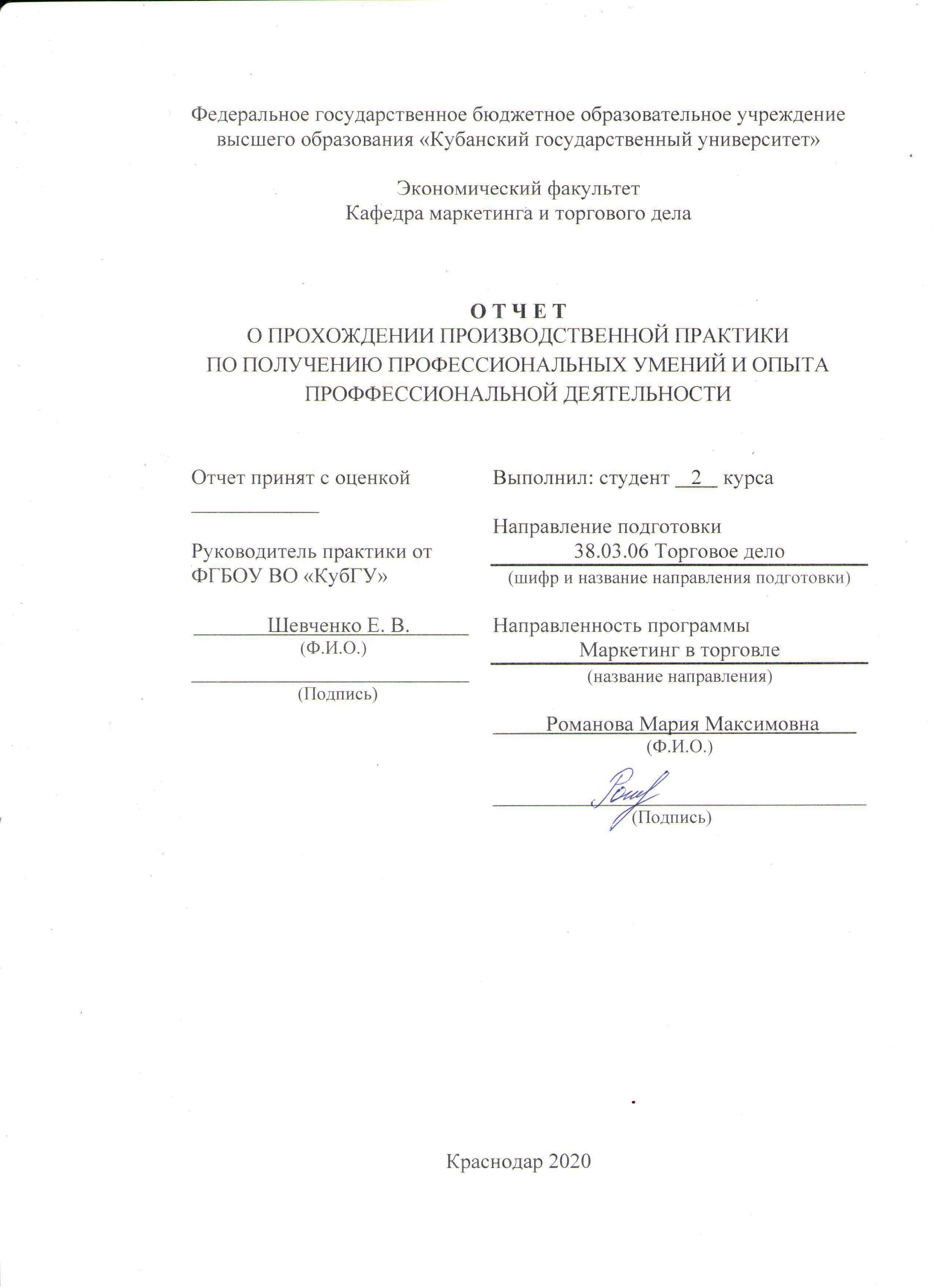 СОДЕРЖАНИЕВведение …..…………………………………………………………………...….31 Основные направления деятельности и масштабы функционирования предприятия на рынке …..………………………………….…………………….…52 Организационно-управленческая структура, технико-технологические и управленческие процессы предприятия ..………………….……………...   113 Регламенты и особенности законодательного регулирования деятельности предприятия ..…………….………………………………………………….  164 Элементы корпоративной культуры, деловой этики и социально-психологического климата функционирования предприятия …...…………………..  195 Анализ управленческих решений, маркетинговых и коммерческих служб предприятия ….…………………………….……………………………….   266 Выявление недостатков в хозяйственной и маркетинговой деятельности предприятия ………………………………………..…………………………347 Рекомендаций по результатам изучения и анализа деятельности предприятия ……………………………………………………………………….….…37Заключение …………………………………………………………………...... 39Список использованных источников ……………………………………….…41......ВВЕДЕНИЕДанная работа представляет собой отчёт производственной практики на ООО «Праздничная атмосфера».Целью практики является получение профессиональных умений и опыта профессиональной деятельности, адаптация, закрепление и расширение теоретических знаний в области маркетинга в реальных условиях функционирования предприятия, а также развитие профессионального мировоззрения и приобретение опыта самостоятельной профессиональной деятельности в сфере торговой и коммерческой деятельности, связанной с выведением, продвижением и сбытом товаров и услуг на конкурентных рынках. 
          Для достижения поставленной цели необходимо выполнение следующего перечня задач: 
          – ознакомление с деятельностью предприятия и масштабами его функционирования;
          – ознакомление со структурой организации, основными процессами и функциями организационно-управленческого подразделения;
          – изучение основ организации труда и управления производством, элементов корпоративной культуры, деловой этики и социально-психологического климата функционирования предприятия;
          – изучение основных технико-технологических процессов предприятия;
          – определение путей повышения эффективности работы предприятия;
          – изучение регламентов и особенностей законодательного регулирования деятельности предприятия;
          – анализирование управленческих решений, маркетинговых и коммерческих служб предприятия и последующее выявление недостатков в хозяйственной и маркетинговой деятельности;  – овладение конкретными методами управления маркетинговой деятельностью;  – приобретение практических навыков по анализу и организации работы объекта практики;  – формирование и разработка предложений по совершенствованию процесса управления организацией в условиях динамичной среды.При этом приводятся необходимые цифровые данные, схемы и таблицы, характеризующие вышеперечисленные особенности изучаемого предприятия.В итоге отчёт представляет собой комплексную оценку, дающую информацию о специализации предприятия, технологическом процессе, состоянии производственно-хозяйственной деятельности, сфере деятельности и других особенностях предприятия, а также выработку предложений по совершенствованию процесса работы и управления организацией.Объектом исследования является ООО «Праздничная атмосфера».Предметом исследования является коммерческая деятельность ООО «Праздничная атмосфера».При написании данной работы были использованы следующие источники: уставные документы и законодательная база, нормативно-справочная литература, периодические издания, учредительные документы предприятия, финансовая отчетность предприятия, материалы Интернета..........1 Основные направления деятельности и масштабы 
функционирования предприятия на рынке
Общество с ограниченной ответственностью «Праздничная атмосфера» основано и зарегистрировано 14 января 2004 года Межрайонной инспекцией Федеральной налоговой службы №16 по Краснодарскому краю, и на данный момент успешно ведёт свою деятельность на рынке уже полных 16 лет в соответствии с Уставом предприятия, Конституцией РФ и действующим законодательством РФ. Юридический адрес: 353925, Краснодарский край, г. Новороссийск, проспект Дзержинского, д. 228, кв. 84.Имеет трёх учредителей при среднесписочной численности персонала в 11 человек. Директором компании является Шаповалов Максим Александрович, тогда как в учредителях числятся: Манецкий Виктор Сергеевич с долей капитала 25%, с той же долей Шаповалова Ирина Лимовна и с 50% доли сам руководитель компании. Всего уставной капитал ООО «Праздничная атмосфера» составляет 40 000 рублей. Общество состоит в реестре субъектов малого и среднего предпринимательства: с 01.08.2016 как микропредприятие. Использует упрощенную систему налогообложения (УСН) как специальный налоговый режим. Связи с другими компаниями отсутствуют.Основной вид деятельности ООО «Праздничная атмосфера» по ОКВЭД – деятельность по предоставлению прочих вспомогательных услуг для бизнеса, не включенная в другие группировки. При этом предприятие имеет 12 дополнительных видов деятельности, они представлены следующим списком: 1) Прочие виды полиграфической деятельности (прочие виды полиграфической деятельности);2) Торговля оптовая прочими бытовыми товарами (непродовольственные потребительские товары);3) Торговля оптовая неспециализированная;4) Торговля розничная непродовольственными товарами, не включенными в другие группировки, в специализированных магазинах;5) Торговля розничная, осуществляемая непосредственно при помощи информационно-коммуникационной сети Интернет;6) Торговля розничная через Интернет-аукционы;7) Торговля розничная, осуществляемая непосредственно при помощи телевидения, радио, телефона;8) Прочие виды издательской деятельности (издание книг и периодических публикаций);9) Деятельность рекламных агентств;10) Прокат прочих бытовых изделий и предметов личного пользования для домашних хозяйств, предприятий и организаций, не включенных в другие группировки;11) Деятельность по упаковыванию товаров;12) Деятельность зрелищно-развлекательная прочая, не включенная в другие группировки.Управление в ООО "Праздничная атмосфера" основывается на основных локальных документах, принятых в организации: устав, учетная политика, положения об отделах и должностные инструкции, трудовой распорядок, а также кодекс корпоративного поведения.Миссией компании является развитие успешной деятельности компании и торговых точек, организация праздников для населения, продажа товаров для праздника и концентрация на счастливых моментах в жизни клиентов.Стоит также отметить основные принципы деятельности ООО «Праздничная атмосфера»:1) поддержание всегда широкого ассортимента продукции;2) жесткий контроль за доставкой и хранением всей продукции;3) мгновенное реагирование на требования покупателей;4) гибкое ценообразование.ООО «Праздничная атмосфера» имеет самостоятельный баланс и расчетный счет, является самостоятельной хозяйственной единицей. Как и любое другое предприятие, осуществляющее финансово-хозяйственную деятельность, получает доход, с которого уплачивает различные налоги по упрощенной системе и вносит платежи в бюджет. Средства, остающиеся у предприятия после уплаты этих налогов и платежей, поступают в его полное распоряжение.Ассортимент магазинов ООО «Праздничная атмосфера» включает товары для праздника, данная продукция предназначена для широкого круга потребителей. Компания берет начало с 1995 года, когда открылась первая розничная точка по продаже воздушных шаров в магазине "Товары для детей" на улице Энгельса в городе Новороссийске. В дальнейшем к шарам присоединилась упаковка подарков, открытки, свечи, а затем, по просьбе клиентов, и все атрибуты для проведения праздников.Как было сказано ранее, ООО «Праздничная атмосфера» основано в 2004 году. За это время предприятие успело зарекомендовать себя надежным продавцом праздничной продукции в Краснодарском крае. Преимуществами «Праздничной атмосферы» можно считать: 1 Долгое время работы. Компания зарегистрирована 16 лет назад, что говорит о стабильной деятельности и поднадзорности государственным органам.2 Не входит в реестр недобросовестных поставщиков по данным ФАС.3 Нет связей с дисквалифицированными лицами. По данным ФНС, в состав исполнительных органов компании не входят дисквалифицированные лица.4 Нет массовых руководителей и учредителей. Руководители и учредители не включены в реестры массовых руководителей и массовых учредителей ФНС.5 Прибыль за прошлый отчетный период. По данным ФНС за прошлый отчетный период, сумма доходов компании составила 3 790 000 рублей, сумма расходов составила 2 706 000 рублей, таким образом, прибыль составила 1 084 000 рублей. 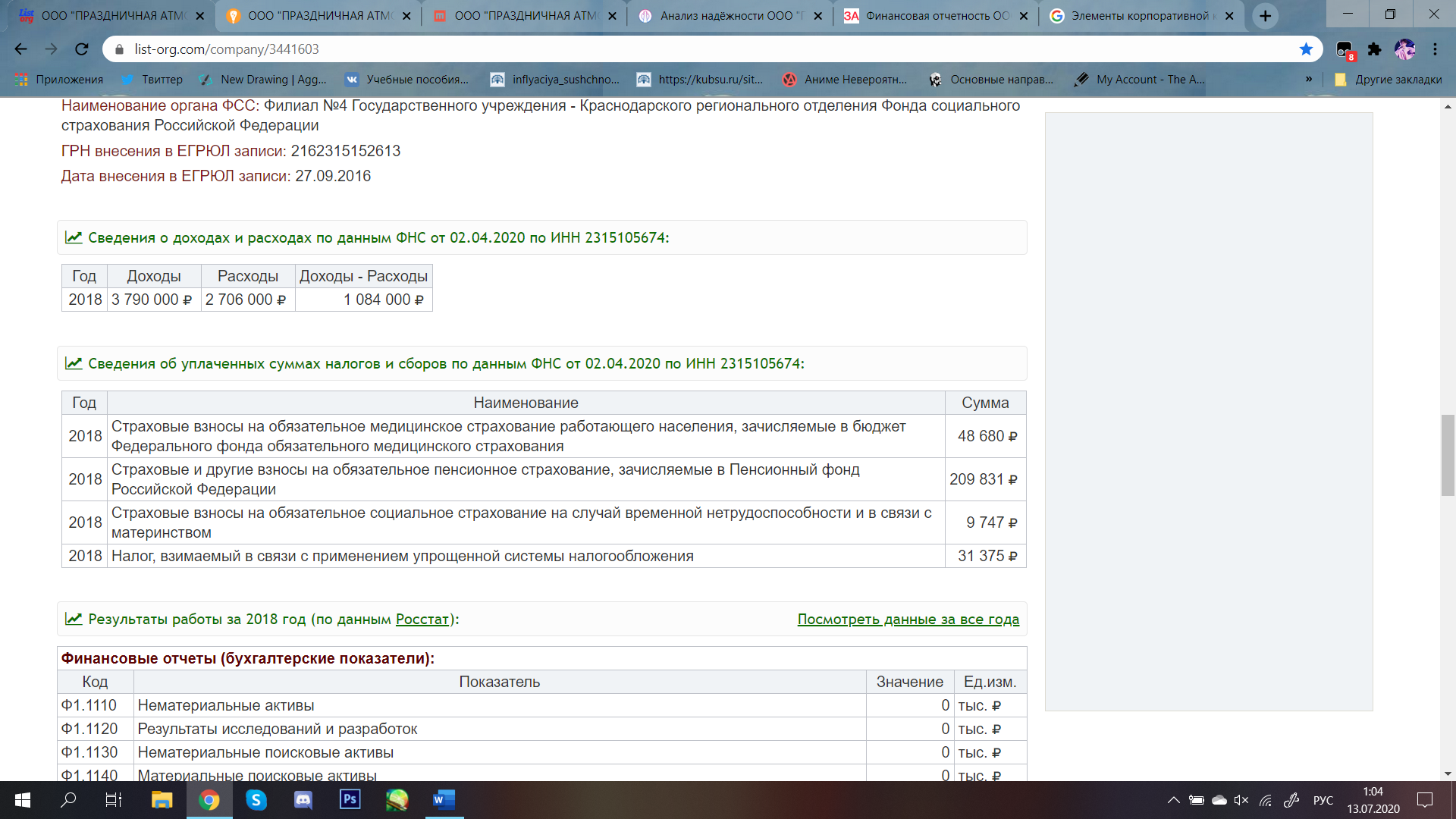 Рисунок 1 – Доходы ООО «Праздничная атмосфера»6 Уплачены налоги за прошлый отчетный период. По данным ФНС за прошлый отчетный период, компанией были уплачены налоги на сумму 299 633 рублей. Это является признаком активно действующей компании.7 Нет долгов по исполнительным производствам. По данным ФССП, открытые исполнительные производства в отношении компании отсутствуют. Рисунок 2 – Сведения о уплаченных налогах ООО «Праздничная 
атмосфера»8 Руководитель не менялся. У организации нет изменений в данных о руководителе, что свидетельствует о стабильности аппарата принятия решений контрагента.9 Юридический адрес не менялся. Отсутствие изменений в юридическом адресе на протяжении нескольких лет косвенно свидетельствует о стабильном функционировании организации.10 Наличие выплат персоналу свидетельствует о ведении реальной деятельности организации.11 Нет участия в качестве ответчика в суде. Отсутствие судебных дел в качестве ответчика свидетельствует о надлежащем исполнении обязательств перед контрагентами.12 У организации нет изменений в данных об учредителях за последний год. Это свидетельствует о стабильности структуры капитала организации.13 Коэффициент абсолютной ликвидности составляет 0,30. Нормальное значение коэффициента – от 0,2 до 0,5. Это означает, что от 20 до 50% краткосрочных долгов организация способна погасить в кратчайшие сроки по первому требованию кредиторов. Превышение величины 0,5 указывает на неоправданные задержки в использовании высоколиквидных активов.14 Положительная фондовооруженность (остаточная стоимость собственных основных средств) по итогам последнего доступного периода снижает риски в работе с организацией.15 Нормальная зависимость от дебиторов. Доля дебиторской задолженности в активах составляет менее 20%, что снижает налоговые и финансовые риски в работе с организацией.16 Нормальная зависимость от кредиторов. Выручка существенно превышает краткосрочную задолженность. Отношение задолженности к годовой выручке по данным доступной бухгалтерской отчетности составляет менее 50%. Это свидетельствует об отсутствии существенной зависимости от кредиторов.17 Обеспеченность собственными средствами – 97,89%. Нормативное значение коэффициента обеспеченности собственными средствами составляет 10% и выше. Если на конец отчетного периода коэффициент имеет значение менее 10%, структура баланса организации признается неудовлетворительной.18 Коэффициент текущей ликвидности составляет 47,43. Чем выше значение коэффициента текущей ликвидности, тем выше ликвидность активов организации. Нормальным, а часто и оптимальным, считается значение коэффициента 1,7 и более.19 Положительная рентабельность по активам. Отношение чистой прибыли (убытка) к совокупным активам. Нормальным считается любое положительное значение.20 Положительная рентабельность по продажам. Отношение чистой прибыли (убытка) к себестоимости продаж. Нормальным считается любое положительное значение.21 Рентабельность собственного капитала (ROE) составляет 16,31%. Для оценки эффективности инвестиций широко используется нормативное значение ROE. Хорошим показателем считается значение, превышающее 10%. Важно отметить, что слишком большое значение показателя может негативно влиять на финансовую устойчивость предприятия. Если показатель меньше 10% – это уже тревожный сигнал и стимул для того, чтобы нарастить доходность собственного капитала.22 Коэффициент финансовой автономии – 97,96%. Уровень автономии – доля оборотных средств, обеспеченных собственными средствами организации. Характеризует финансовую устойчивость организации (финансирование текущих операций за счет собственных средств), нормальным считается значение более 10%, пограничным – от 5 до 10%, критическим – менее 5%.Однако имеются некоторые факторы, требующие внимания в оценке надёжности предприятия:1 Уставный капитал менее 100 тысяч рублей.2 Коэффициент соотношения заемного и собственного капитала составляет 0,01. Значение коэффициента менее 0,5, будучи показателем устойчивого финансового положения, одновременно указывает на неэффективность работы организации.3 Коэффициент финансовой устойчивости насчитывает 0,98. Значение коэффициента больше 0,95. Это свидетельствует о том, что компания не использует все доступные возможности для расширения бизнеса за счет «быстрых» источников финансирования. Такая кредитная политика компании часто свидетельствует о неэффективном управлении.2 Организационно-управленческая структура, 
технико-технологические и управленческие процессы предприятия Предприятие является юридическим лицом в соответствии с законодательством Российской Федерации. В состав ООО «Праздничная атмосфера» входят следующие магазины:Сеть магазинов товаров для праздника «Конфетти»;Головной офис «Праздничная атмосфера», работающий как агентство по организации праздников в городе Новороссийск;Магазин по изготовлению и продаже флагов на заказ «Flaglab».Все составляющие ООО «Праздничная атмосфера» ведут самостоятельный баланс, однако не уплачивают налоги в местный и государственный бюджеты отдельно друг от друга, здесь ведётся общий счёт в головном офисе, также все они являются сырьевой базой Общества и обязаны обеспечивать головной офис материалами для организации праздников.Торговые точки согласовывают с головным офисом свою деятельность с целью проведения единой политики, направленной на исполнение уставных заданий. Решения, принятые в рамках его компетенции, являются обязательными для них. ООО «Праздничная атмосфера» имеет самостоятельный баланс, счета в учреждениях банков, в том числе валютные, печать со своим наименованием, товарный и фирменный знаки и другие реквизиты. Общество несет ответственность по своим обязательствам в рамках принадлежащего ему имущества, согласно законодательству, а также самостоятельно определяет свою структуру, управление, штатное расписание головного предприятия и торговых точек. Источником средств на оплату труда сотрудников является часть дохода, полученного в результате хозяйственной деятельности. Имущество общества составляют основные и оборотные средства, которые учитываются в самостоятельном балансе и закрепляются за ним на правах хозяйственного ведения;Источниками формирования имущества являются:доходы, полученные от реализации продукции, работ, услуг, 
других видов финансово-хозяйственной деятельности;капитальные вложения;бесплатные или благотворительные взносы, пожертвования организаций, предприятий и граждан;доходы от внешнеэкономической деятельности;другие источники и имущество, приобретенное на других основаниях, предусмотренных законодательством.Управление ООО «Праздничная атмосфера» осуществляет директор предприятия. Управление текущей деятельностью торговых точек осуществляют остальные учредители ООО. Для предприятия ООО «Праздничная атмосфера» характерна линейно-функциональная организационная структура. Организационно-управленческая структура ООО «Праздничная атмосфера» представлена на рисунке:Рисунок 3 – Организационно-управленческая структура 
ООО «Праздничная атмосфера»Непосредственное управление предприятием осуществляет генеральный директор ООО «Праздничная атмосфера». В подчинении директору находятся маркетолог, исполнители услуг и управляющие торговыми точками. Генеральный директор предприятия отвечает за организацию труда и бюджет. Он же несет основную ответственность за осуществление бизнес-процессов по продаже продукции, отвечает за закупку продукции и её реализацию. На него возложены функции по поиску поставщиков и формированию клиентской базы, а также функции по проведению переговоров и заключению договоров. В силу того, что предприятие относится к предприятиям малого бизнеса, оно не имеет возможности содержать дополнительных сотрудников для осуществления обеспечивающих бизнес-процессов. Именно поэтому такие обеспечивающие процессы, как обеспечение безопасности и юридическое обслуживание переданы на аутсорсинг. Контроль за оперативным и качественным выполнением обеспечивающих функций также несет директор. На него же возложена ответственность за организацию административно-хозяйственного обеспечения деятельности компании. Он рассчитывает оптимальную сумму денежных средств, которую предприятие может позволить потратить на осуществление данного бизнес-процесса. Он же контролирует целевое использование выделенных денежных средств.Управляющие торговой точкой обеспечивают контроль за исполнением труда, работу с маркетологом компании, отвечают за наём кадров для своей торговой точки. Маркетолог разрабатывает и запускает рекламную кампанию для всех составляющих ООО «Праздничная атмосфера». Исполнители услуг работают над организацией праздников и тематических мероприятий, тогда как исполнители на торговых точках работают непосредственно в сфере прямых розничных продаж. Многолетний опыт использования линейно-функциональных структур управления показал, что они наиболее эффективны там, где аппарату управления приходится выполнять множество рутинных, часто повторяющихся процедур и операций при сравнительной стабильности управленческих задач и функций: посредством жесткой системы связей обеспечивается четкая работа каждой подсистемы и организации в целом.К достоинствам линейно-функциональной структуры управления можно отнести: более глубокую подготовку решений и планов, связанных со специализацией работников; освобождение главного линейного руководителя от глубокого анализа проблем; возможность привлечения консультантов и экспертов.К недостаткам линейно-функциональной структуры управления относятся в данном случае: недостаточно четкая ответственность, так как готовящий решение, как правило, не участвует в его реализации.Технологический процесс в ООО «Праздничная атмосфера» представляет собой совокупность взаимосвязанных и последовательных операций, обеспечивающих доведение товаров до конечных потребителей с максимальным качеством при наименьших затратах труда и высоком уровне торгового обслуживания. Его главными целями являются обеспечение взаимосвязанного и четкого функционирования всех элементов и частей технологического процесса; сохранение потребительских свойств товаров и их доведение до покупателей с наименьшими совокупными затратами; а также высокая культура обслуживания.Торгово-технологический процесс в ООО «Праздничная атмосфера» основывается на следующих принципах:обеспечение комплексного подхода к его построению;создание максимальных удобств для покупателей;достижение наиболее рационального использования помещений и торгово-технологического оборудования магазина;создание для работников магазина благоприятных условий труда и отдыха, обеспечивающих высокую культуру и производительность труда;обеспечение необходимой экономической эффективности работы магазина.Технологические операции включают разгрузку, транспортировку товаров, приемку их по количеству и качеству, хранение, подготовку к продаже, саму продажу. К основным операциям относятся продажа товаров и обслуживание покупателей, отбор, отмеривание, упаковка, расчет за товары и так далее. Вспомогательные операции включают приемку товаров по количеству и качеству, распаковку, доставку в кладовые, хранение, подготовку к продаже, доставку в торговый зал, размещение и выкладку товаров в торговом зале и организацию хранения.Наиболее ответственную часть торгово-технологического процесса в магазине составляют операции непосредственного обслуживания покупателей, к которым относятся: встреча покупателей, предложение товаров, отбор товаров покупателям, упаковка товаров, расчет за отобранные товары и оказанные услуги, также оказание покупателям дополнительных услуг.3 Регламенты и особенности законодательного регулирования 
деятельности предприятия ООО «Праздничная атмосфера» в своей деятельности руководствуется Конституцией РФ, всеми выпущенными Законами РФ, указами и распоряжениями Президента РФ. Общество узаконено Гражданским кодексом Российской Федерации от 30.11.1994 № 51-ФЗ, который определяет правовое положение ООО и регламентирует права и обязанности участников общества с ограниченной ответственностью. Также этот свод законов дает основополагающие правила учреждения Общества и затрагивает базовые вопросы формирования уставного капитала, разработки учредительных документов, принципов учреждения, управления, реорганизации, ликвидации, выхода из него участников и перехода доли в уставном капитале другому лицу. Помимо него на ООО «Праздничная атмосфера» распространяется Федеральный Закон «Об обществах с ограниченной ответственностью» от 08.02.1998 № 14-ФЗ, который дает определение ООО, описывает права, ограничения, возможности, юридический статус Общества. А также Федеральный Закон «О государственной регистрации юридических лиц и индивидуальных предпринимателей» от 08.08.2001 № 129-ФЗ, что в свою очередь устанавливает правила и порядок регистрации всех юридических лиц, в том числе и рассматриваемое ООО. Данный закон включает в себя указание подробного порядка государственной регистрации, описывающего перечень документов на регистрацию, требования к этим документам, порядок их предоставления в регистрирующий орган, а также порядок принятия этим органом решения о регистрации ООО или об отказе в государственной регистрации.ООО «Праздничная атмосфера» следует Закону РФ от 07.02.1992 N 2300-1 (ред. от 24.04.2020) "О защите прав потребителей". Настоящий Закон регулирует отношения, возникающие между потребителями и изготовителями, исполнителями, импортерами, продавцами, владельцами агрегаторов информации о товарах (услугах) при продаже товаров (выполнении работ, оказании услуг), устанавливает права потребителей на приобретение товаров (работ, услуг) надлежащего качества и безопасных для жизни, здоровья, имущества потребителей и окружающей среды, получение информации о товарах (работах, услугах) и об их изготовителях (исполнителях, продавцах), о владельцах агрегаторов информации о товарах (услугах), просвещение, государственную и общественную защиту их интересов, а также определяет механизм реализации этих прав.Также стоит отметить Постановление Правительства РФ от 19.01.1998 N 55 (ред. от 16.05.2020) "Об утверждении Правил продажи отдельных видов товаров, перечня товаров длительного пользования, на которые не распространяется требование покупателя о безвозмездном предоставлении ему на период ремонта или замены аналогичного товара, и перечня непродовольственных товаров надлежащего качества, не подлежащих возврату или обмену на аналогичный товар других размера, формы, габарита, фасона, расцветки или комплектации". Согласно пункту 14 «Непериодические издания (книги, брошюры, альбомы, картографические и нотные издания, листовые издания, календари, буклеты, издания, воспроизведенные на технических носителях информации) (пункт 14 введен Постановлением Правительства РФ от 06.02.2002 N 81).Как уже было сказано, на ООО «Праздничная атмосфера» распространяется и Закон РФ от 07.02.1992 N 2300-1 (ред. от 24.04.2020) "О защите прав потребителей", а конкретнее Статья 5 «Права и обязанности изготовителя (исполнителя, продавца) в области установления срока службы, срока годности товара (работы), а также гарантийного срока на товар (работу)», поскольку продаваемые в торговых точках воздушные шары являются предметом одноразового применения. Срок годности воздушных шаров составляет (Пункт 4 Статья 5 Закона ЗППП): для обычных гелиевых шаров 8 часов; для обработанных гелиевых шаров и фольгированных шаров 24 часа. Срок годности отсчитывается с момента передачи воздушных шаров потребителю. Гарантия на воздушные шары не предусмотрена (Пункт 7 Статья 5 Закона ЗППП). Возврат денег за воздушные шары не предусмотрен. При обнаружении в воздушных шарах недостатков, потребитель вправе заменить эти шары на новые, точно такие же (Статья 18 Закона ЗППП). Для этого нужно, в течение установленного срока годности, привезти воздушные шары с недостатками в магазин, в котором их надували и предъявить их для замены. В ответ магазин надует новые аналогичные воздушные шары. Во всех остальных случаях: шары лопнувшие, вышел срок годности, надувание шаров происходило в другом магазине, замена шаров на новые не производится. Замена шаров, вынесенных за территорию магазина не производится на основании Статья 459 ГК РФ "Если иное не предусмотрено договором купли-продажи, риск случайной гибели или случайного повреждения товара переходит на покупателя с момента, когда в соответствии с законом или договором продавец считается исполнившим свою обязанность по передаче товара покупателю". Возврат воздушных шаров надлежащего качества (Статья 25 Закона ЗППП) невозможна, так как воздушные шары не могут не быть в употреблении. Покупка гелиевых шаров в магазинах компании считается согласием покупателя с настоящими правилами.4 Элементы корпоративной культуры, деловой этики и социально-психологического климата функционирования предприятияНемаловажную роль в процессе управления предприятием играют организационно-распорядительные методы управления, основанные на дисциплине, ответственности, власти, принуждении. Сущность организационного регламентирования состоит в установлении правил, обязательных для выполнения и определяющих содержание и порядок организационной деятельности (положение о предприятии, устав фирмы, внутрифирменные стандарты, положения, инструкции, правила планирования, учета и так далее).Поскольку участниками процесса управления являются люди, то социальные отношения и отражающие их соответствующие методы управления важны и тесно связаны с другими методами управления. В качестве примера применения социально-экономических методов управления можно рассмотреть следующие элементы кадровой политики ООО «Праздничная атмосфера»: выплачиваются пособия при рождении ребенка; организуются и проводятся праздничные вечера (Новый год, 8 марта), профессиональные праздники (День торговли и прочие); выплачиваются пособия при смерти родственников. В качестве основных методов управления здесь выступает система заработной платы и премирования. Причем, оплата труда персонала напрямую связана с результатами его деятельности в сфере его ответственности или с результатами деятельности всей фирмы.Корпоративную культуру можно определить как комплекс разделяемых членами организации мнений, эталонов поведения, настроений, символов, отношений и способов ведения бизнеса, обуславливающих индивидуальность компании. Построение корпоративной культуры необходимо вести с этапа создания организации, то есть изначально закладывать организационные ценности, стандарты поведения, регламентирование различных ситуаций. Немалая роль в формировании корпоративной культуры принадлежит руководителю. Для большинства руководителей главным является, чтобы подчиненные были преданы своей организации и были готовы самоотверженно трудиться ради ее процветания.Факторы, способствующие, чтобы сотрудники становились патриотами своей организации, которые имеются в ООО «Праздничная атмосфера»:позитивное отношение администрации к работникам;наличие прочной связи результатов труда и его оплаты;объективная оценка достижений работника;возможность профессионального и карьерного роста;хороший психологический климат в коллективе;ощущение значимости, важности выполняемой работы, взаимопонимание с непосредственным руководителем.Так как руководство ООО «Праздничная атмосфера» ожидает положительного отношения работников к клиентам, то оно само также положительно относится как к клиентам, так и к сотрудникам. Корпоративная культура предполагает, что руководитель отдает распоряжения работникам не в виде приказов, а в виде советов, оказывает им помощь в налаживании самоконтроля. В результате повышается ответственность работников за свою деятельность.Одним из больших достоинств ООО «Праздничная атмосфера» является отсутствие текучести кадров. Показатель отличается стабильностью и постоянством, что представляет компанию как предприятие с положительным рабочим климатом и доброжелательной атмосферой. В результате компания не упускает прибыль из-за медленного вхождения в курс дела новичков и избегает падения эффективности работы. Залогом этому стали улучшенные показатели по адаптации новичков, обучению персонала и мотивации деятельности. К примеру, первый рабочий день у вновь прибывших сотрудников начинается с ознакомительного занятия, на котором рассказывают о работе всех служб, проводят инструктажи по технике безопасности, экскурсию по рабочему залу и складу, новичков знакомят с корпоративными правилами. После того, как новый работник ознакомился с местом работы и его обязанностями, он приступает к недельному курсу изучения услуг, которые он будет оказывать клиентам, а именно упаковку подарков, составление конфетных букетов, надувание воздушных шаров и прочее. Таким образом новый сотрудник проникается корпоративной культурой с самого первого дня работы.ООО «Праздничная атмосфера» является коммерческой организацией и поэтому главной целью её деятельности является получение прибыли. Для достижения цели компания ставит перед собой следующие задачи: завоевание определенной доли рынка, рост организации и приобретение доверия клиентов. ООО «Праздничная атмосфера» осуществляет оплату труда сотрудников по премиально-окладной системе. Ставки оклада формирует генеральный директор. Окладная система оплаты имеет положительные стороны в том, что, не зависимо от объема выполненной работы сотрудник получает гарантированную выплату, однако помимо этого в ООО «Праздничная атмосфера» оплата труда рассчитывается с коэффициентом трудового участия, что позволяет повышать мотивацию и увеличивать производительность сотрудников.Лидером в ООО «Праздничная атмосфера», как уже было сказано ранее, является генеральный директор. Стиль принятия ключевых решений по большей степени авторитарный (имеется контроль со стороны руководителя; вся информация о заказах, клиентах в строгом порядке доносится руководителю; решения принимаются руководителем), однако при появлении проблем личного характера у сотрудников при принятии решения берутся во внимание их интересы тоже. Учитывая небольшой размер организации, изначально формировалась семейная культура, которая предполагает наличие большого количества общих интересов у сотрудников организации. Упор делался на развитие «семейных» отношений. Особое значение придается сплоченности коллектива и моральному климату. Таким образом, сотрудники склонны в большей мере доверять руководителю и предоставлять ему право принятия высокорискованных управленческих решений. Вместе с тем, на культуру организации благоприятно воздействуют корпоративные мероприятия. Каждый новый специалист должен быть представлен всем сотрудникам. Сотрудники постоянно информируются о мероприятиях внутри компании и за её пределами. Обмен информацией между сотрудниками происходит постоянно. Также в организации не забывают и про дни рождения. Именинников всей командой поздравляют с днем рождения, подарок преподносится от команды и от руководителя. Основной смысл этого состоит в том, чтобы подчеркнуть причастность к команде. Как уже отмечалось выше, профессиональные праздники обязательно отмечаются сообща. Также проводятся разного рода мероприятия, связанные с повышением корпоративной культуры: обучение новым технологиям и методам в работе, различные тренинги.В процессе становления организации руководством были сформированы следующие принципы в корпоративной культуре:1 Каждый пришедший может и должен учиться.2 Каждый научившийся или умеющий должен распространять свое знание на других сотрудников компании.3 Знающий не имеет права отказать в информации интересующемуся.Небольшое количество сотрудников организации позволило провести личные собеседования руководителя с каждым из них с разъяснением сформулированных ценностей организации. Таким образом, изначально была сформирована единая культура.Корпоративная культура ООО «Праздничная атмосфера» включает в себя:1) профессионализм сотрудников;2) преданность и лояльность;3) материальные и моральные стимулы поощрения квалифицированных специалистов;4) дружеские взаимоотношения с коллегами;5) возможность профессионального роста;6) материальные льготы и вознаграждения.Стоит отметить, что в ООО «Праздничная атмосфера» разработан единый корпоративный стиль, который включает единый логотип, единый стиль одежды, единый корпоративный кодекс управления.Высокая квалификация сотрудников компании, творческий подход к выполнению работы и четкая её организация – это главное, что компания предлагает своим клиентам.Трудовая этика компании состоит в: ориентации на работу как на основную сферу самореализации, ориентации на труд с полной отдачей, принятии ответственности за рабочие результаты.Отличительными особенностями деловой этики ООО "Праздничная атмосфера" являются: более высокий уровень уважения к себе и другим; готовность принимать изменения без паники и сопротивления; способность учитывать интересы других людей и не ограничиваться рамками решаемой задачи; стремление к достижению наилучшего результата, использование на цели, чем на средства их достижения;умение полагаться на собственное мнение, сопротивляемость влиянию и манипуляциям;стремление к профессиональному росту.Что касается деловой этики ООО «Праздничная атмосфера», сотрудники ведут себя так, как это закреплено в Кодексе деловой этики организации, а также согласно общим правилам делового общения. Целью Кодекса является описание норм поведения сотрудников, способствующих эффективному развитию ООО. Как и в любом кодексе в содержании рассматриваемого сказано, что обслуживание покупателей – важнейшая задача компании. С любым посетителем магазина сотрудники должны вести себя уважительно и приветливо, не должно возникать ситуаций, когда клиент находится в магазине один, на появление клиента сотрудник торговой точки должен отреагировать немедленно, сотрудники при любых обстоятельствах не должны обсуждать и критиковать личные недостатки других сотрудников, коллег и клиентов. Обсуждению и критике могут подвергаться лишь принимаемые ими производственные решения и совершаемые действия. Деловая беседа наиболее распространенная и общепринятая форма делового общения, покупатель должен получить полный и грамотный ответ на интересующий его вопрос. Руководство ООО «Праздничная атмосфера» проводит собрания и совещания для обеспечения оперативного обмена информацией в команде. О времени, месте и повестке дня очередного совещания, а также о составе участников непосредственный руководитель, организующий совещание, оповещает участников лично в устной форме. Сотрудники должны приходить на собрания вовремя, а пропускающие собрания или опаздывающие на них, могут быть подвергнуты дисциплинарным взысканиям. Текущий контроль за выполнением норм, изложенных в Кодексе, возложен на руководителей торговых точек.Социально-психологический климат является комплексной психологической характеристикой, отражающей состояние взаимоотношений и степень удовлетворенности сотрудников различными факторами жизнедеятельности. Социально-психологический климат выражает общий настрой и степень удовлетворенности работников организацией личного труда, отношениями с другими сотрудниками и общим уровнем организованности в подразделении или службе. Такой настрой сотрудников обусловлен внутриорганизационными, внутрисистемными факторами и относительно нейтрален по отношению к внесистемным влияниям (контактам с клиентами, формам проведения досуга, семейным и бытовым факторам).Для социально-психологического климата ООО «Праздничная атмосфера» свойственны:преобладание делового, творческого настроения в течение всего 
рабочего дня;чувство групповой сплоченности и товарищества;высокий уровень профессиональной подготовленности работников;хорошие взаимоотношения между руководителями и подчиненными;равномерность распределения объема работы и нагрузок на каждого члена коллектива;своевременность и объективность решения конфликтных ситуаций;справедливость и гласность в оценке деятельности членов коллектива, а также распределения вознаграждений, решения материальных и жилищных проблем;использование возможностей неформального лидерства для решения служебных и воспитательных задач;критика и самокритика;коллективное обсуждение вариантов важнейших принимаемых решений;охотное согласие подменить товарища, оказать ему помощь.В итоге можно отметить, что работники ответственно подходят к выполнению своих обязанностей. Никто не опаздывает на работу, не обсуждает друг друга, не покидает рабочее место на перекур, не распространяет слухи о коллегах и начальстве, все отлично ладят друг с другом, не жалуются на устройство торговых точек, время работы и заработную плату, всегда добросовестно выполняют свои обязанности и всегда готовы принять дополнительное участие в деятельности ООО «Праздничная атмосфера». 5 Анализ управленческих решений, маркетинговых и 
коммерческих служб предприятия
Принятие управленческих решений в ООО «Праздничная атмосфера» начинается с определения области, в которой возникла та или иная проблема. Это могут быть внутрифирменные вопросы, касающиеся работы персонала, изменений структуры компании, корпоративных мероприятий, а также финансовые вопросы, для решения которых применяются данные штатного расписания, результаты труда сотрудников, должностные инструкции, регламенты работы, данные, полученные от бухгалтерии и финансового отдела. Для решения вопросов, напрямую связанных с поддержанием нормального функционирования торговых точек, используется информация, поступающая из отдела маркетинга, от руководителей торговых точек, поставщиков, информация, полученная из самих магазинов. Вопросы, связанные с заполняемостью магазинов товарами и его ассортиментом, решаются на основе информации от руководителей магазинов, а именно по управлению товарными запасами, маркетингу, поставкам, анализу рынка. Для решения вопросов, связанных с логистикой, используются данные складской и транспортной логистики. Для решения вопросов, связанных с развитием торговой сети, открытием новых магазинов используется информация от отдела маркетинга, который получает информацию в результате анализа рынка.Принятие решений в ООО «Праздничная атмосфера» осуществляется непосредственно директором предприятия и управляющими торговыми токами различными способами, которые зависят от того, к какой области относится проблема. Заключение договоров с поставщиками, арендодателями, маркетологом и другими лицами осуществляется непосредственно через личную связь. Все участники согласования просматривают проект, вносят замечания, поступающие к инициатору. После всех исправлений инициатор снова запускает договор, согласующие подтверждают свое согласие со всеми условиями договора, только после полного согласования оригинал договора подписывается и на нём проставляются печати. Принятие решений относительно оплаты счетов происходит путем электронного согласования. Счёт утверждается директором ООО «Праздничная атмосфера», поскольку он отвечает за бухгалтерию. Он же ставит отметку об отсутствии задолженностей, принимает все соответствующие документы, после чего счёт с отметкой оплачивается. Счета на оплату коммунальных услуг поступают в казначейство сразу, директор не проверяет счёт, к тому же такие счета не проходят электронное согласование. Решения, относящиеся к снабжению магазинов товаром, принимаются на основе заказов от управляющих торговыми точками, а также на основании имеющихся остатков на складах. Также объем и ассортимент поступающих товаров зависит от информации, полученной в отделе маркетинга. Решения, которые относятся к работе персонала (штатное расписание, регламент работы, должностные инструкции) осуществляются следующим образом: директор подготавливает проект, который затем обсуждает с управляющими торговыми точками, вносит корректировки, затем документ утверждается.Реализация решений может происходить несколькими способами:1 Путём назначения ответственных лиц и установки сроков выполнения. Как правило, это решения, принятые директором компании.2 Путём делегирования полномочий по его выполнению третьим лицам. Как правило, такие решения принимаются директором или управляющим торговой точкой, и реализуются путем заключения договоров. Это решения, касающиеся вопросов, не связанных с прямой деятельностью компании, например, реализация рекламных проектов.3 Самостоятельная реализация. Самостоятельно реализуются решения, связанные с исполнением непосредственных обязанностей сотрудников. Такие решения принимаются каждым сотрудником организации в ходе его деятельности.Контроль реализации управленческого решения в ООО «Праздничная атмосфера» зависит от способа его реализации. Контроль осуществляется, как правило, лицом, принимающим решение, задачей которого является отслеживание хода исполнения всех этапов реализации. В случае делегирования полномочий контроль предполагает сопоставление конечного результата с целью принятого решения. В случае самостоятельной реализации принятого решения сотрудник осуществляет самоконтроль. Таким образом получение информации из различных источников позволяет учесть работу сразу нескольких подразделений, а наличие всех этапов процесса принятия решений позволяет принимать обоснованные, действительно нужные решения. К плюсам также можно отнести то, что в какой-то мере использование электронного согласования документов позволяет принимать решения быстро. Можно заметить, что наличие всех стадий процесса принятия решения может позволить свести к минимуму несоответствие желаемого результата и полученного. Обоснованность принимаемого решения позволяет устранить негативный социальный эффект. Слабые стороны, присутствующие в данном процессе: отсутствие промежуточного контроля порой мешает принимать обоснованные решения, а несвоевременное получение информации приводит к увеличению затрат времени и к принятию необоснованных решений. Как итог, отсутствие промежуточного контроля способствует несоответствию ожидаемого результата и действительного; несвоевременное получение информации способствует несоответствию полученного результата желаемому, а также к негативному социальному эффекту.Таким образом, проанализировав процесс принятия управленческих решений в ООО «Праздничная атмосфера» можно отметить следующее. Присутствуют основные стадии процесса принятия управленческих решений, к таким стадиям относятся: сбор информации (анализ ситуации, идентификация проблемы, определение критериев выбора); принятие решения (разработка альтернатив, выбор наилучшей альтернативы, согласование решения); реализация решений (управление реализацией принятого решения); контроль и оценка результатов. Однако, следует отметить, что отсутствует промежуточный контроль, который необходим для внесения корректировок в случае отклонений в ходе реализации управленческого решения, возникающих из-за неучтенных факторов. Положительной стороной является получение информации из различных источников, это позволяет учесть работу разных подразделений компании и принимать обоснованные решения. Несвоевременность получения информации приводит к затратам времени на ее получение, принятию необоснованных решений, негативному социальному эффекту, а также несоответствию полеченного результата желаемому.При проведении анализа системы взаимосвязи отдела маркетинга и коммерческой деятельности необходимо опираться на метод экспертных оценок, основанный на мнении и объективном суждении специалиста фирмы, которого по возможности просят дать точную оценку, исходя из имеющейся у него информации. В ООО «Праздничная атмосфера» один специалист выполняет функции нескольких должностных лиц, что неэффективно в том плане, что специалист-маркетолог мог бы более подробно и углубленно изучать рынок, своих конкурентов, осуществлять более масштабную и эффективную рекламную деятельность и связывать её непосредственно с коммерческой деятельностью. Основным направлением отдела маркетинга является распространение рекламы через Интернет, как конкретным покупателям, так и общего содержания, что позволяет находить новых заказчиков на продукцию и услуги по всему региону. Периодически даётся реклама услуг через печатные издания: журналы, листовки и газеты. Отдел маркетинга следит за своевременностью сроков выполнения заказов, осуществляет рекламную деятельность по привлечению и удержанию клиентов. Тогда как контроль на предприятии направлен на решение следующих вопросов: кому, когда, сколько, по какой цене продавать. За осуществлением контроля на предприятии следит тот же директор предприятия, отвечающий за поставки и сбыт, контролирующий прибыль и выполнение плана. Если не выполняется план, то нет и прибыли. Поэтому контроль – это не просто необходимость для предприятия, он помогает улучшить финансовое положение ООО «Праздничная атмосфера».Ассортимент продукции и услуг ООО «Праздничная атмосфера» модифицируется по мере развития общества, роста его потребностей. Продукция компании покупается по всему городу, где есть торговые точки, а услугами пользуется весь город и частично регион. На предприятии существует функциональная структура управления маркетингом, то есть все другие отделы находятся в подчинении у маркетолога, все они согласовывают решения вместе с ним. Отдел маркетинга контролирует деятельность других отделов и взаимосвязан с другими органами управления предприятием, он же изучает потребности своих клиентов постоянно. Маркетинговая деятельность фирмы направлена на то, чтобы достаточно обоснованно, опираясь на запросы рынка, устанавливать конкретные текущие и главным образом долговременные стратегические цели, пути их достижения и реальные источники ресурсов хозяйственной деятельности; определять ассортимент и качество продукции, ее приоритеты, оптимальную структуру производства и желаемую прибыль. Именно всестороннее изучение спроса, потребностей и их учет в целях более правильной ориентации продаж и составляют главное назначение маркетинговой деятельности в системе управления процессом производства. Изучение спроса – это не просто достаточно точное выявление спроса на конкретные товары и услуги, удовлетворяющие определенные потребности, но и формирование этого спроса, предвидение, в каком направлении он будет изменяться под влиянием научно-технического прогресса, возросших покупательских способностей, требований к качеству и надежности продукции.Служба маркетинга создана с целью максимальной адаптации производства к требованиям рынка, повышения эффективности функционирования предприятия; воздействия на рынок и потребительский спрос с помощью всех доступных средств в целях формирования его в необходимых для предприятия направлениях; развития и поощрения на предприятии творческого подхода к решению возникших в результате проведения маркетинговых исследований технических и хозяйственных проблем, и в первую очередь, по совершенствованию и повышению качества продукции и услуг.Поставленные перед службой цели достигаются решением следующих задач: комплексного изучения рынка, выявления потенциального спроса и неудовлетворенных потребностей рынка, планирования товарного ассортимента и цен, разработки мер для наиболее полного удовлетворения существующего спроса, разработки мер по совершенствованию управления и производства.Функции маркетолога в ООО «Праздничная атмосфера»:1 Исследование факторов, определяющих структуру и динамику потребительского спроса на продукцию предприятия, предлагаемую к продаже.2 Анализ конкурентоспособности товаров и услуг, сопоставление их потребительских свойств, цен с аналогичными показателями конкурирующей или аналогичной продукции.3 Выполнение расчетов и подготовка исходных данных для составления расчетной калькуляции товаров в стадии маркетинговых исследований.4 Составление предварительной сметной калькуляции товарной продукции и проектов цен на реализуемую продукцию и услуги.5 Оформление и согласование бизнес-планов, формирование предложений по организации финансирования.6 Разработка стратегии маркетинга с учётом потребностей в данной продукции, ёмкости рынка, меняющегося платежеспособного спроса.7 Разработка стратегии рекламы по главным группам товаров и плана проведения рекламных мероприятий.8 Изучение и использование передового опыта рекламы и стимулирования сбыта.9 Анализ состояния реализации товарной продукции предприятия, выявление продукции, не имеющей достаточного объёма сбыта, определение причин этого.10 Подготовка материалов маркетинговых исследований для разработки бизнес-плана на только осваиваемую продукцию или услуги.Задача службы маркетинга заключается в том, чтобы держать курс на потребителя, постоянно следить за тем, что ему нужно, а также следить за деятельностью конкурентов, определять слабые и сильные их стороны, и, исходя из этого, определять направление совершенствования маркетинговой деятельности, разрабатывать и добиваться выполнения планов и программ маркетинговой деятельности. Доводить маркетинговую информацию до всех других подразделений ООО. Директор, связанный с ценовой политикой, исходя из информации, полученной от службы маркетинга, правильно определяет цены. Таким образом, маркетинг является ведущей функцией на предприятии, маркетолог оказывает влияние на реализацию всех важнейших функций ООО «Праздничная атмосфера».Взаимодействие отдела маркетинга с коммерческим отделом необходимо во избежание ситуации, при которой заказы услуг не могут быть выполнены из-за неожиданной или непредвиденной нехватки важных материалов и компонентов. Такое положение может создаться в том случае, если отдел маркетинга своевременно не проинформирует специалистов коммерческого отдела о перспективных планах и заключенных договорах. И наоборот, образование чрезмерных запасов материалов из-за ошибочности прогнозов или из-за того, что отдел маркетинга не сообщил коммерческому отделу об уменьшении потребностей, приводит к замораживанию средств, которые могли бы успешно использоваться по другому назначению. Анализ рынка товарной продукции и услуг ООО «Праздничная атмосфера» показывает наличие небольшого по объему, но достаточно устойчивого спроса на неё. Что касается коммерческой службы предприятия, хорошие кадры для ООО «Праздничная атмосфера» играют решающую роль. Так как торговля это, прежде всего общение с покупателями и поставщиками, то умение выторговывать наилучшие условия является большим преимуществом. Умение разговаривать и улаживать проблемы с покупателями так, чтобы не потерять их, доступно не каждому. Большая ответственность за качество работы предприятия лежит на управляющих торговыми точками. Правильно подобрать людей на ту или иную должность входит в их обязанности, это составляет половину успеха работы фирмы. Для работы должны быть подобраны люди с опытом, они должны быть надежными, так как работают не только с товаром, но и денежными средствами. В виду небольшого размера рассматриваемого предприятия закупка и продажа находится в одних руках. То есть все отделы имеют одного директора, в компетенцию которого входят вопросы закупки по всему ассортименту. Преимущество этой формы состоит в том, что руководитель владеет сферой сбыта и информацией о спросе, что позволяет ему быстро реагировать на изменения на рынке. Заказ товаров включает в себя два основных вида деятельности: правильно определить количество и заказать товар. В действиях при приемке товара выделяют две важные части: проверку полученных товаров (по качеству, количеству, условиям поставки, соответствию заказанного и полученного товара, этикетки) и ввод данных. В действиях при поддержании товарного запаса можно выделить следующие этапы: проверку запасов, инвентаризацию, контроль за скоропортящимися товарами и воровством. Действия при выкладке товара: презентация товара, размещение и поддержка, проверка наличия товара на складе. Целью эффективного ежедневного управления ООО является удовлетворение потребностей потребителя, наличие удовлетворенных работников и, как следствие, успех.6 Выявление недостатков в хозяйственной и маркетинговой 
деятельности предприятия
Что касается хозяйственной и маркетинговой деятельности, в ней для ООО «Праздничная атмосфера» был выявлен следующий ряд недостатков:1 Маркетинг на предприятии руководствуется в своей деятельности не особо продуманной стратегией, ориентированной в данный момент не на свойства товара, его новизну и спрос, а на его закупочную цену. Маркетолог вместе с директором при планировании закупок ассортимента товаров в основном решают, где купить дешевле тот или иной товар, а вопросам его свойств должного внимания не уделяется. Это зачастую приводит к тому, что предприятие заключает договора с сомнительными поставщиками, которые порой нарушают сроки поставки, заключенные в договорах, а поставляемая ими продукция иногда оказывается ненадлежащего качества или комплектации. Вследствие этого иногда происходят перебои со снабжением товаров, увеличивается доля бракованной и не допущенной к реализации продукции.2 Ассортиментная политика на предприятии не имеет стратегической основы. Основная цель её выработки – это то, что на витринах должен быть весь перечень запланированных товаров. Ассортимент формируется из того перечня продукции, который имеется на день составления. Однако не учитывается то, что предприятия-производители не стоят на месте и с каждым днем их ассортимент продукции расширяется. При составлении списка закупаемых товаров директором не учитываются товары производителя, которые будут вот-вот выпущены. Не редки ситуации, когда до окончания запасов товара на складе оставалось две недели, и директором принималось решение о закупке, хотя поставщик предупреждал о том, что через неделю он сможет поставить ту же продукцию, но только выходящую на рынок. Таким образом, предприятие не закупало продукцию, которая была на самом начальном этапе жизненного цикла и имела высокий потенциал продаж.3 Службой маркетинга не изучается жизненный цикл многих продаваемых товаров, то есть цена на него постоянна с начала его реализации и до продажи последней единицы продукции. Это противоречит концепции установления цены на товар в течение всей его жизни. Таким образом, предприятие замедляет темпы реализации продукции и недополучает той прибыли, которая могла быть получена в момент максимального спроса на продукцию и соответственно, установленной максимальной цены. Когда товар находится на заключительной стадии жизни и спрос на него минимальный, предприятие не снижает на него цену, что приводит к затовариванию этой продукцией. Снижение цены осуществляется в случае, когда уровень продаж опускается ниже установленной самим предприятием нормы.4 Анализ конкурентной среды проводится исключительно в рамках собирания информации о ценах конкурентов на аналогичные товары, присутствующие в ассортименте, предлагаемом самим предприятием. То есть, служба маркетинга в рамках изучения конкурентов занимается сбором сведений об их ценах. Данный факт может свидетельствовать о крайне узком спектре данных, собираемых о конкурентах, что не может дать полной картины о конкурентной среде, в которой функционирует предприятие.5 На предприятии практически полностью отсутствуют PR – акции, основная задача которых создание и сохранение имиджа фирмы. Общественность имеет слишком мало информации о предприятии как о целостной системе, её традициях, целях и ценностях. Предприятие по факту не стремится создать образ преуспевающей, социально ориентированной и заботящейся не только о своих клиентах, но и обо всех других жителях города компании.6 Закупочная политика предприятия в большей степени ориентирована на работу с постоянными поставщиками продукции, чем на поиск новых с возможно более выгодными условиями сотрудничества. Руководством предприятия не проводятся серьезные мероприятия по поиску и привлечению новых поставщиков. Также не сформирована база поставщиков, которых можно привлечь в случае отказа от сотрудничества с основными поставщиками, что может привести к ситуациям, когда в продажу вовремя не поступает необходимый товар.7 В ходе анализа оказалось, что на предприятии отсутствует должностная инструкция маркетолога относительно директора и управляющих торговыми точками. Это, в свою очередь, порождает ряд проблем и конфликтных ситуаций, которые происходят из-за нечеткого разделения прав и обязанностей маркетолога. На предприятии бывают случаи, когда распоряжение маркетолога противоречит распоряжениям управляющих торговыми точками, в этом случае требуется время на разрешение сложившейся ситуации, а иной раз и вмешательство высшего руководства – директора.8 За все время работы маркетолога, он не разу не проходил программу переподготовки и повышения квалификации, а маркетинг в нынешнее время требует этого на постоянной основе.9 Телевизионная и радиореклама используются крайне редко. Известно, что это самые дорогие виды рекламы, но по охвату, а, самое главное, силе воздействия на потенциального потребителя в определенном городе, им нет равных, поэтому необходимо более детально и взвешенно подойти к этому аспекту маркетинговой деятельности предприятия.7 Рекомендаций по результатам изучения и анализа деятельности предприятия
Проанализировав основные показатели деятельности и её недостатки в ООО «Праздничная атмосфера», можно разработать пути совершенствования и рационализации хозяйственной и маркетинговой деятельности в торговом предприятии.ООО «Праздничная атмосфера» следует в своей маркетинговой деятельности разработать новую стратегию, ориентированную на свойства товара, его новизну и спрос, где планирование закупок будет сосредоточено в первую очередь на учёте свойств товаров из ассортимента. Целью данной поправки является исключение перебоев в снабжении торговых точек самим товаров, а также снижение доли поступающей бракованной продукции. При этом стоит учитывать, что ассортиментная политика на предприятии не обязательно должна формироваться исключительно из того перечня продукции, который имеется на день составления, необходимо учитывать и те товары, что планируют выпускаются в данном отрезке времени. Предприятие, закупая новую продукцию, может получить в результате высокий потенциал продаж. Помимо этого, ООО «Праздничная атмосфера» следует сформировать свою базу поставщиков, которых можно будет выгодно привлечь при получении отказа в сотрудничестве от основных поставщиков, это послужит отличной подстраховкой для деятельности всех торговых точек. Саму закупочную политику следует ориентировать не только на работу с постоянными поставщиками продукции, но и пробовать новых в процессе работы. Также ООО «Праздничная атмосфера» необходимо подробно изучить жизненный цикл всех товаров, включенных в ассортимент продукции на торговых точках, провести чёткие взаимосвязи цен и их постоянности с начала реализации товаров и до продажи последней единицы. Это необходимо сделать для исключения замедления темпов реализации продукции и получения максимального дохода из установленной максимальной цены на каждый из товаров. Что касается изучения конкурентов предприятия, то анализ конкурентной среды необходимо проводить, выходя за рамки обладания информацией о ценах конкурентов на товары, которые также реализует конкурент. Будет полезным для ведения хозяйственной и маркетинговой деятельности расширение спектра данных и о среде, в которой функционирует предприятие. В результате анализа полученной информации можно разработать стратегии PR акций, что позволят усилить, укрепить и сохранить созданный имидж фирмы. Также PR поможет обществу потребителей ознакомиться с традициями, целями и ценностями ООО «Праздничная атмосфера». В этом, как уже было упомянуто, отлично может помочь телевизионная реклама и реклама на радио, нацеленная на город, где расположены торговые точки организации. Ещё можно порекомендовать регулярное размещение рекламно-информационных материалов в СМИ, в частности модули рекламного характера в рейтинговых печатных изданиях Краснодарского края. Размещение материалов необходимо вести таким образом, чтобы максимально охватить круг потенциальных клиентов. Следует также уделить внимание социальным сетям: поработать над контент-планом ведения Instagram и Facebook, подумать над созданием аккаунта на других платформах, например, группу ВКонтакте.Для рекламы необходимо также составить четко ограниченную по обязательствам должностную инструкцию для маркетолога. Это позволит наладить работу во всех отделах организации, поскольку маркетолог сотрудничает и общается с каждым руководителем торговой точки и самим директором. При внедрении должностной инструкции маркетолога велик шанс избегания лишних конфликтов и недопониманий. Для маркетолога также можно порекомендовать регулярное прохождение программы повышения квалификации.ЗАКЛЮЧЕНИЕТаким образом, в процессе прохождения практики в ООО «Праздничная атмосфера» были достигнуты главные её цели – получение профессиональных умений и опыта профессиональной деятельности, адаптация, закрепление и расширение теоретических знаний в области маркетинга в реальных условиях функционирования предприятия, а также развитие профессионального мировоззрения и приобретение опыта самостоятельной профессиональной деятельности в сфере торговой и коммерческой деятельности, связанной с выведением, продвижением и сбытом товаров и услуг на конкурентных рынках.В процессе достижения цели были решены следующие задачи: ознакомление с деятельностью предприятия и масштабами его функционирования, со структурой организации, основными процессами и функциями организационно-управленческого подразделения; изучение основ организации труда и управления производством, элементов корпоративной культуры, деловой этики и социально-психологического климата функционирования предприятия; изучение основных технико-технологических процессов предприятия, регламентов и особенностей законодательного регулирования деятельности предприятия; определение путей повышения эффективности работы предприятия; анализирование управленческих решений, маркетинговых и коммерческих служб предприятия и последующее выявление недостатков в хозяйственной и маркетинговой деятельности; овладение конкретными методами управления маркетинговой деятельностью; приобретение практических навыков по анализу и организации работы объекта практики; формирование и разработка предложений по совершенствованию процесса управления организацией в условиях динамичной среды.ООО «Праздничная атмосфера» стремится быть лидером на рынке региона по продаже товаров для праздника и оказании услуг по их организации. Предприятие заботится о расширении своего ассортимента, идя навстречу своим покупателям и по мере возможности предлагая к продаже новые востребованные на данном рынке позиции товара. Миссией ООО «Праздничная атмосфера» является развитие успешной деятельности компании и торговых точек, организация праздников для населения, продажа товаров для праздника и концентрация на счастливых моментах в жизни клиентов. Для успешного развития и достижения цели предприятию нужно работать над организацией закупок, составлением базы поставщиков, над отбором продукции, которая поставляется в торговые точки, над изучением рынка и цикла жизни продукции, реализуемой в торговых точках, также не менее важно чёткое обозначение обязанностей маркетолога и способствование повышению его квалификации, чтобы в будущем грамотно продемонстрировать свои товары и услуги общественности через рекламу на телевидении и местном радио, помимо этого можно заняться продвижением в Интернете и социальных сетях. Пока ООО «Праздничная атмосфера» работает на рынок Краснодарского края, по большей части имея клиентскую базу в городе Новороссийск, но репутация у Общества и его торговых точек достаточно велика. Высока и надежность ООО по данным баз с информацией о деятельности организационно-правовых форм предприятий. Торговые точки ООО «Праздничная атмосфера» пользуются популярностью у населения, тогда как услуги по организации праздников по месту нахождения главного офиса практически не имеют конкурентов. Таким образом у предприятия достаточно крупные шансы и потенциал дальнейшего развития на региональном и федеральном рынках.СПИСОК ИСПОЛЬЗОВАННЫХ ИСТОЧНИКОВ  Бесплатный сервис проверки контрагентов «Апфокс»: сайт. – Москва. – URL: https://upfox.ru/company/prazdnichnaya-atmosfera-1042309077470#about (дата обращения: 19.07.2020).Быстрая и удобная проверка контрагентов «RusProfile»: сайт. – Москва. – URL: https://www.rusprofile.ru/reliability/2547178 (дата обращения: 19.07.2020).Каталог организаций «List-Org»: сайт. – Москва. – URL: 
https://www.list-org.com/company/3441603 (дата обращения: 19.07.2020).КонсультантПлюс – Кодексы, Законы, Справочная информация: 
сайт. – Москва. – URL: http://www.consultant.ru (дата обращения: 19.07.2020).Портал для проверки компаний и ИП «Чекко»: сайт. – Москва. – URL: https://checko.ru/company/prazdnichnaya-atmosfera-1042309077470 (дата обращения: 19.07.2020).Сайт компании «Праздничная атмосфера» [Электронный ресурс]. 
URL: https://www.globalshar.ru (дата обращения: 19.07.2020).Энциклопедия экономиста: электронная библиотека : сайт. – Москва. – URL: http://www.grandars.ru (дата обращения: 19.07.2020).Это – Бизнес: толковый словарь экономических терминов / под ред. В. Коноплицкий. – Киев : Альтерпрес, 1996. – 448 с. – ISBN 5-7707-9702-9.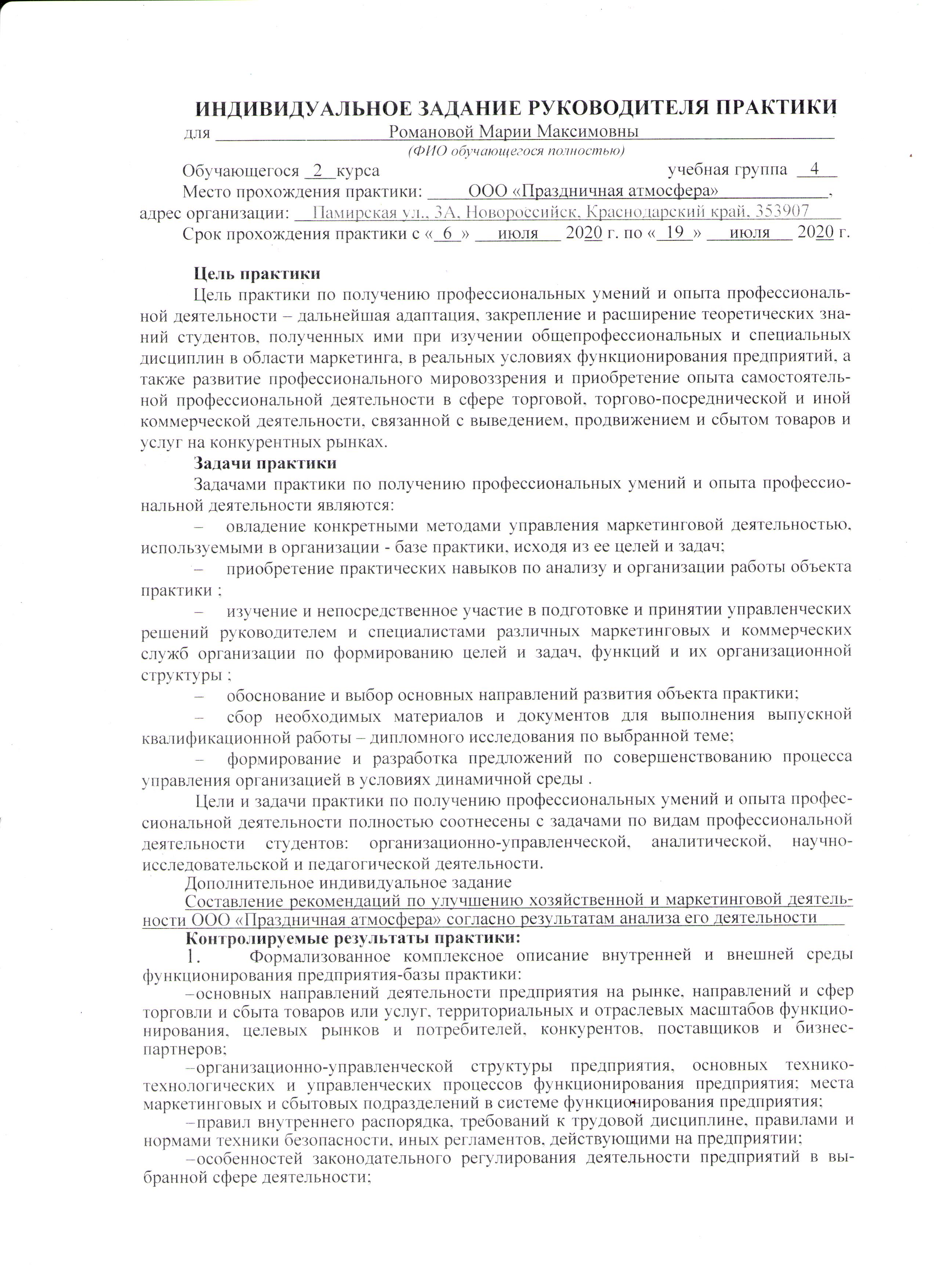 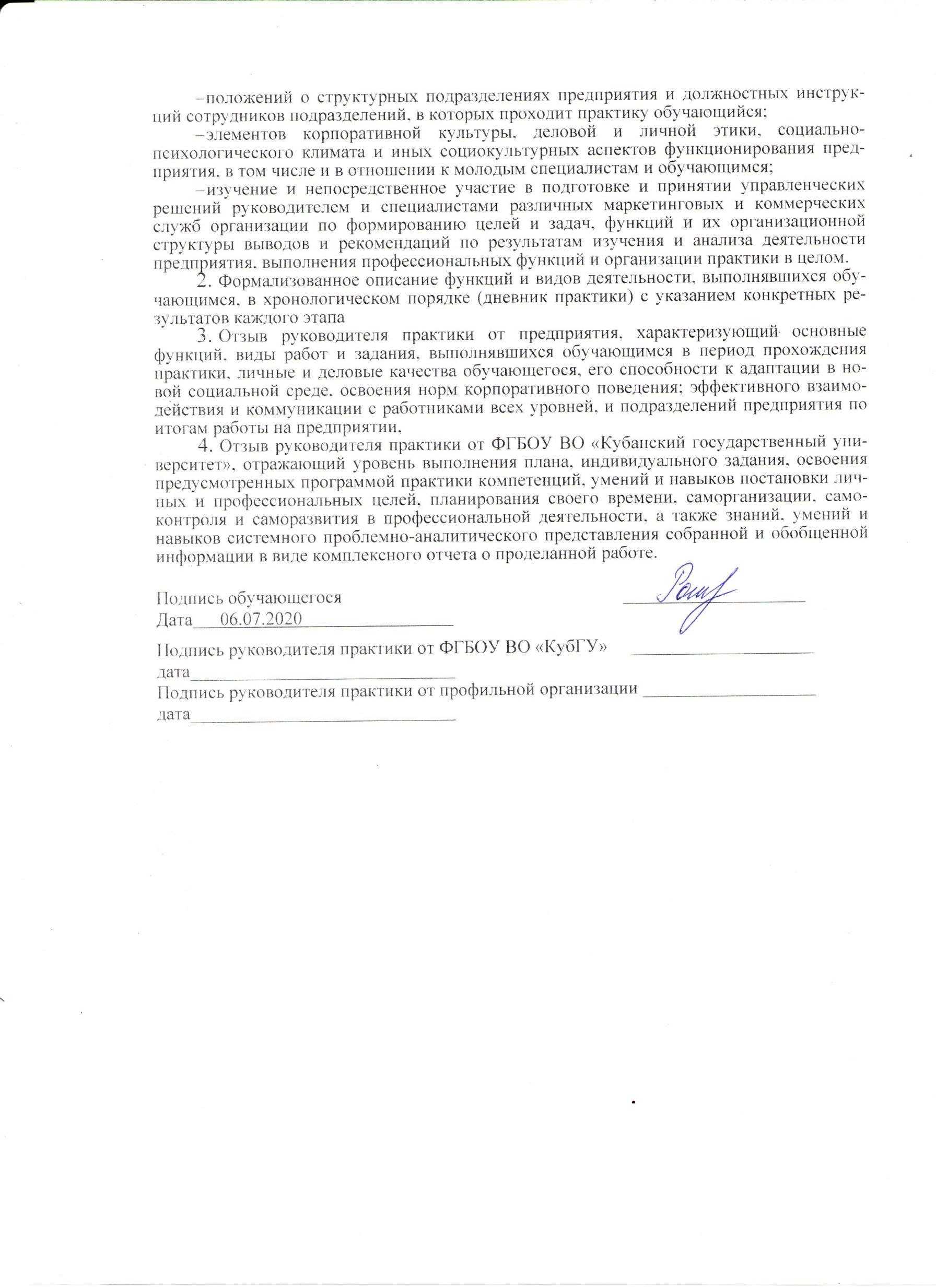 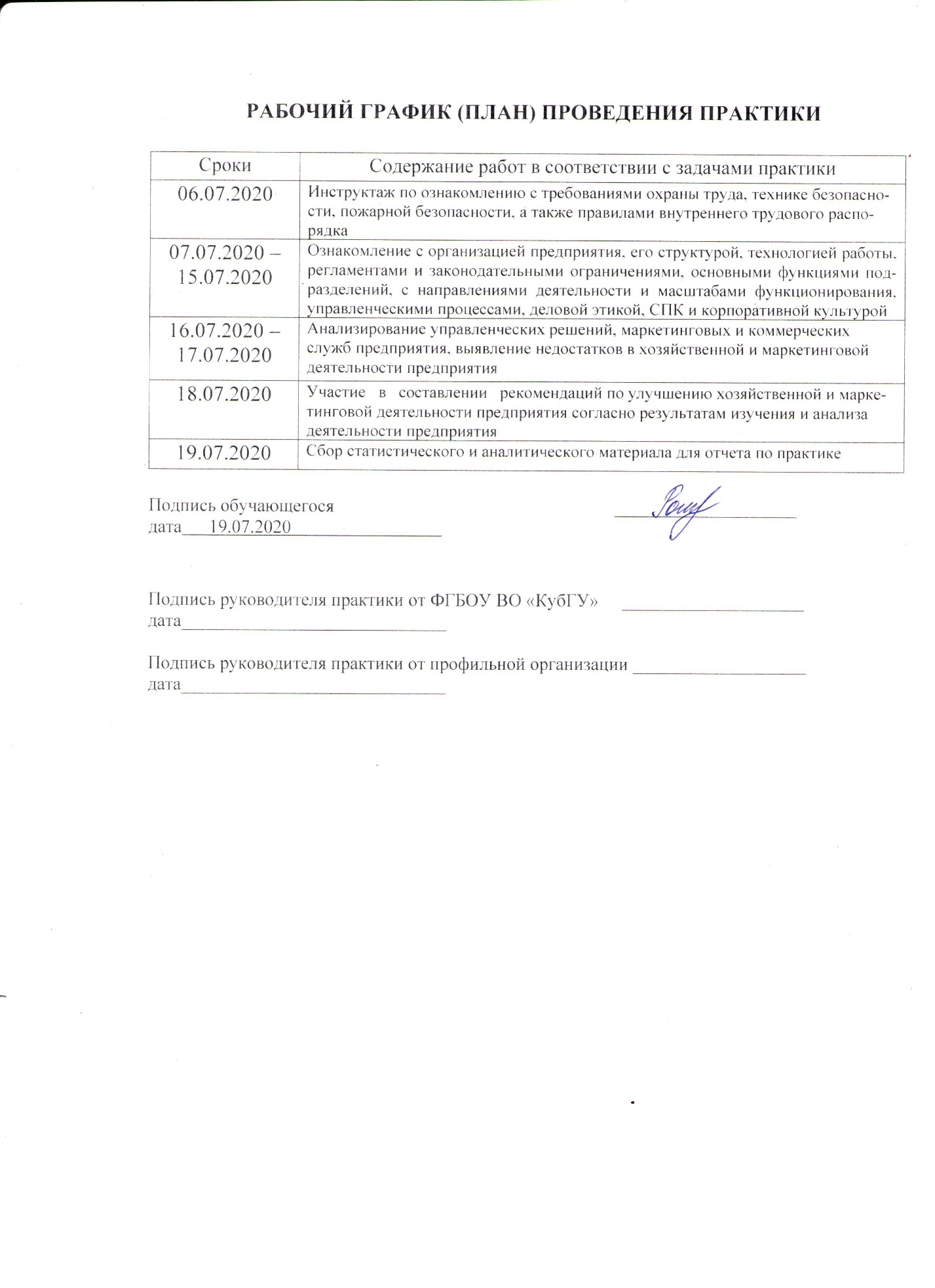 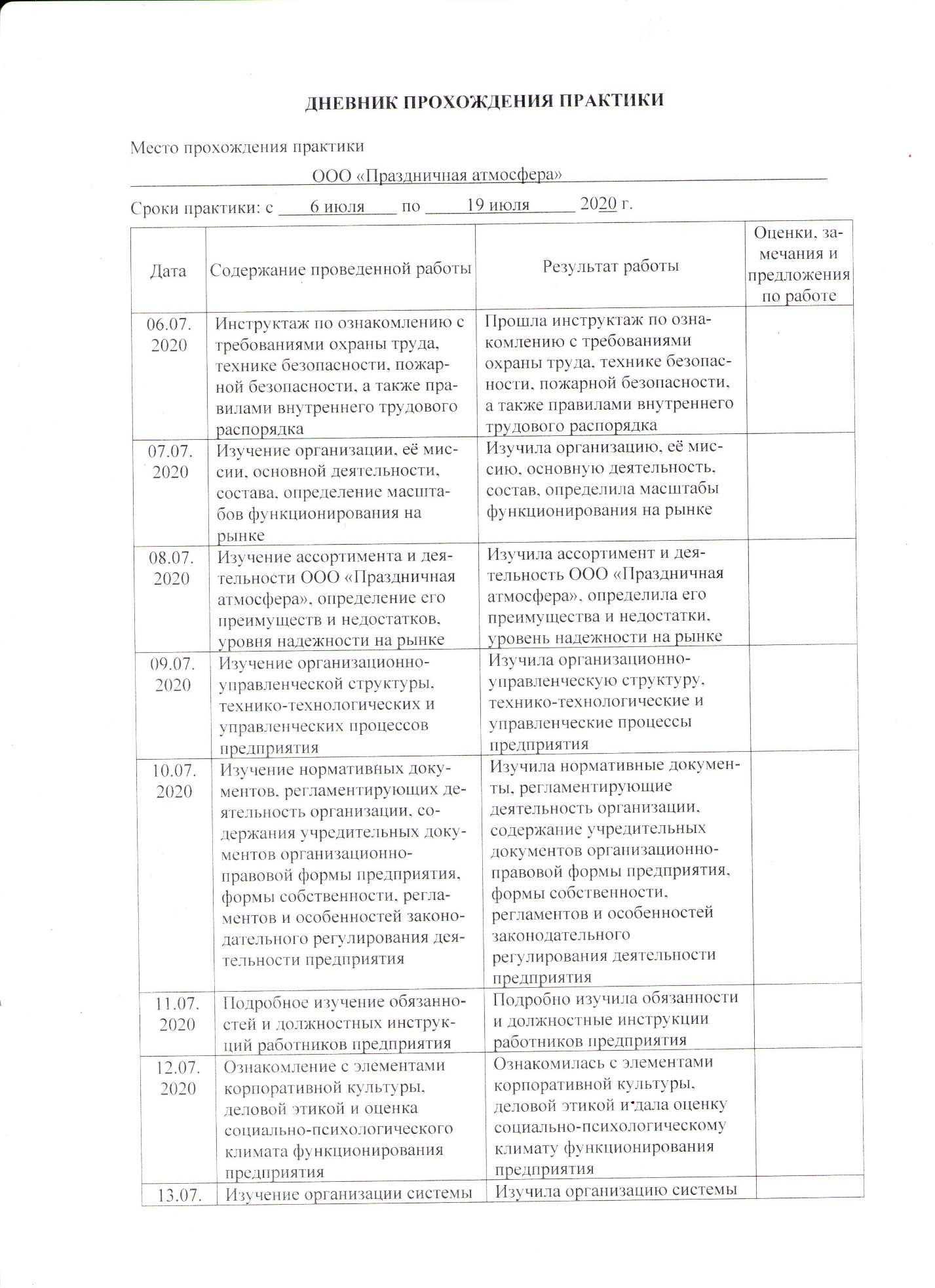 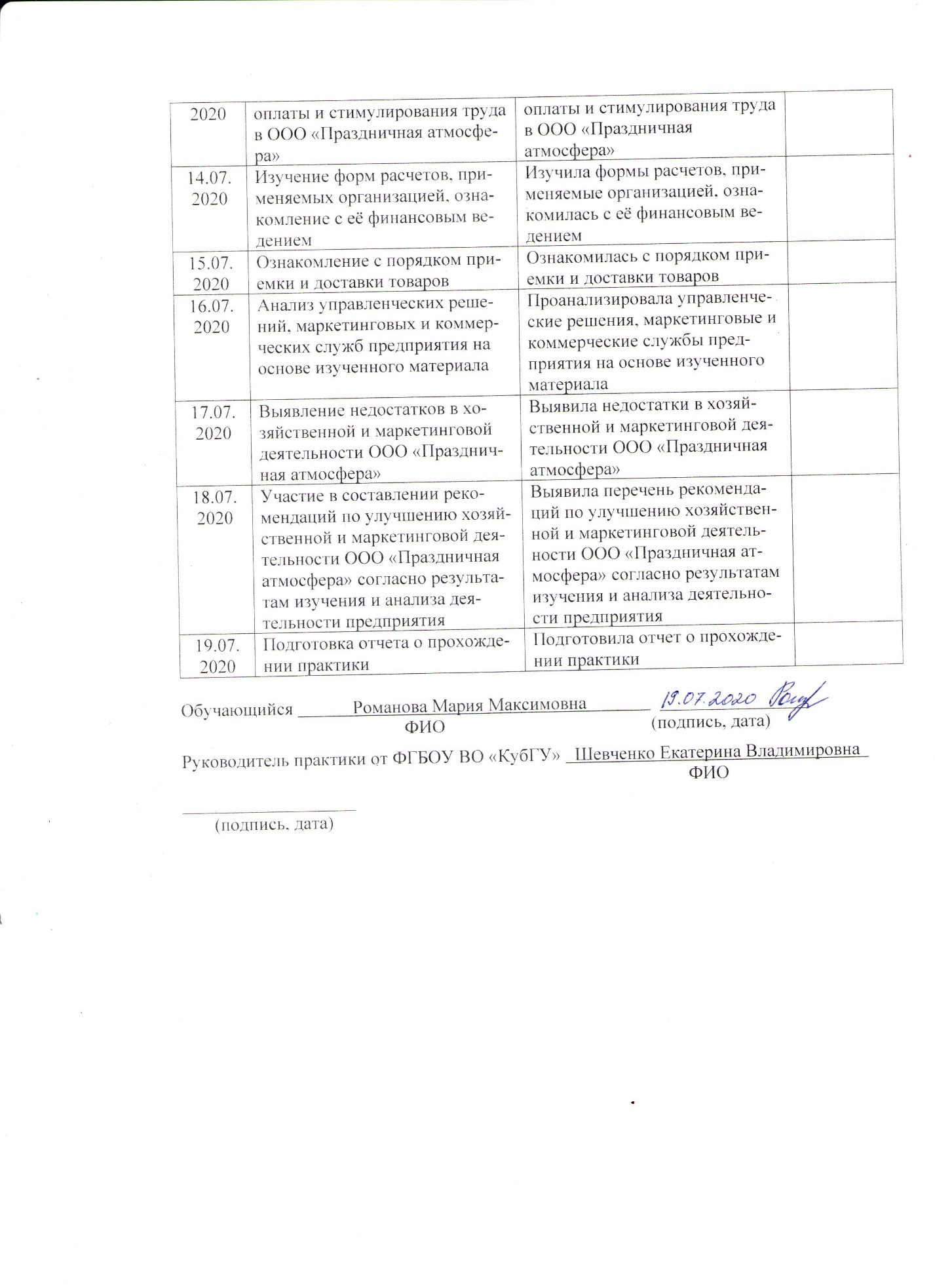 